Σεμινάριο των Μεταδιδακτορικών Ερευνητών/Ερευνητριών του Τμήματος ΚοινωνιολογίαςΑνακοίνωσηΣτη δεύτερη συνάντηση του Σεμιναρίου των Μεταδιδακτορικών Ερευνητών/Ερευνητριών του Τμήματος Κοινωνιολογίας του Πανεπιστημίου Κρήτης που θα πραγματοποιηθεί την Παρασκευή 2 Απριλίου 2021 (18.00 - 20.00) θα μιλήσει η Ελευθερία Παπαστεφανάκη, διδάσκουσα τους Τμήματος Κοινωνιολογίας. Τίτλος της εισήγησής της: «Τα «Κολχοζόπυλα» και οι «Μαχιτάδες». Η κατασκευή του Νέου Ανθρώπου μέσα από τα ελληνόγλωσσα αναγνωστικά βιβλία της Αριστεράς (1927-1937)».  Η εισήγηση και η συζήτηση που θα ακολουθήσει θα πραγματοποιηθούν διαδικτυακά μέσω της πλατφόρμας Zoom:https://zoom.us/j/91228021827?pwd=bXd6NGo4aC92L2JEZ3NudlorcUw5Zz09 Meeting ID: 912 2802 1827Passcode: 120206. Η εκδήλωση είναι ανοικτή και μπορούν να την παρακολουθήσουν όλοι/ες οι ενδιαφερόμενο/ες. Ακολουθεί η περίληψη της εισήγησης.  Παρασκευή 2 Απριλίου 2021 (18.00 - 20.00)Ελευθερία Παπαστεφανάκη, Μεταδιδακτορική ερευνήτρια, διδάσκουσα στο Τμήμα Κοινωνιολογίας, Πανεπιστημίου Κρήτης.  Τίτλος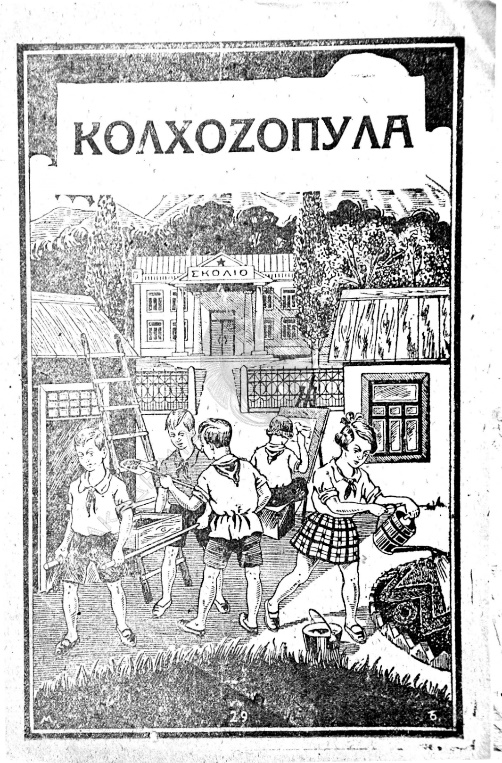 Τα «Κολχοζόπυλα» και οι «Μαχιτάδες». Η κατασκευή του Νέου Ανθρώπου μέσα από τα ελληνόγλωσσα αναγνωστικά βιβλία της Αριστεράς (1927-1937)ΠερίληψηΣτην παρούσα ανακοίνωση θα προσεγγίσουμε την έννοια του νέου ανθρώπου του σοσιαλισμού, όπως αυτός αναδεικνύεται στις σελίδες των αναγνωστικών των ελληνόφωνων πληθυσμών της μεσοπολεμικής ΕΣΣΔ, των μεγάλων και συμπαγών ποντιακών κυρίως πληθυσμών, που βρίσκονταν εγκατεστημένοι πριν το 1917 στη νότια Ρωσία και την Ουκρανία. Με την επανάσταση του 1917 οι πληθυσμοί αυτοί υπάγονται στο νέο σοβιετικό καθεστώς και αναπτύσσουν τη δική τους εκπαιδευτική πολιτική και παράλληλα εφαρμόζουν τις δικές τους λύσεις σχετικά με τη γλώσσα και την ορθογραφία. Αυτή η εκπαιδευτική πολιτική ακολουθεί την ευρύτερη ανάπτυξη της πολυτεχνικής εκπαίδευσης στην ΕΣΣΔ η οποία, παρά τις επιμέρους διαφοροποιήσεις της μέσα στον χρόνο, έδινε ιδιαίτερη σημασία στη σύνδεση του σχολείου με την παραγωγική δραστηριότητα της κοινωνίας. Πιο συγκεκριμένα, στην παρούσα εισήγηση θα δούμε τον τύπο του ανθρώπου της «νέας σοσιαλιστικής κοινωνίας», όπως αυτός προσαρμόζεται στο εκάστοτε κοινωνικό συγκείμενο και διαπλέκεται με τις κοινωνικές, πολιτικές, ιδεολογικές και οικονομικές αλλαγές της ΕΣΣΔ και την πολιτική του κομμουνιστικού κόμματος. Η οικοδόμηση του νέου ανθρώπου έρχεται να αναθεωρήσει τα επιμέρους στοιχεία της ταυτότητας, όπως το φύλο και το έθνος τα οποία τώρα αποτελούν υπηγμένες στιγμές μιας εικόνας με κέντρο την εργασία. Σε αυτό το πλαίσιο βασικά στοιχεία  της ταυτότητας του νέου πολίτη αναδεικνύονται η  συμμετοχή του στους στόχους της παραγωγής, η σοσιαλιστική άμιλλα, η περιφρούρηση της σοσιαλιστικής πατρίδας και η πολιτική συμμετοχή, όπως αυτή η τελευταία βέβαια εκδηλώνεται υπό τη σκιά της προσωπολατρίας και του απόλυτου σεβασμού της διοικητικής ιεραρχίας.Βασική υπόθεση της έρευνας είναι ότι τα υπό εξέταση αναγνωστικά βιβλία αποτελούν μέσο για τη διαμόρφωση της ταυτότητας του «νέου σοσιαλιστικού ανθρώπου». Πιο συγκεκριμένα, οι υποθέσεις μας είναι ότι: α) τα αναγνωστικά βιβλία παρέχουν επαρκές και πρόσφορο υλικό για την ανάλυση των παιδαγωγικών αρχών, των ιδεολογικών προβληματισμών και κατευθύνσεων. β) Η μελέτη της θεματικής επιλογής και κατανομής των κειμένων, θα μας επιτρέψει να ανεύρουμε την παιδαγωγική θεωρία και τις παιδαγωγικές αρχές οι οποίες εφαρμόζονται. γ) Το υλικό αυτό αποτελεί έκφραση ενός ευρύτερου κοινωνικού κινήματος, με απελευθερωτική προοπτική, αλλά και με όψεις χειραγώγησης. Αυτό αποτελεί το διττό σημείο στα υπό εξέταση αναγνωστικά, το οποίο η έρευνα θέλει να φωτίσει, καταδεικνύοντας κάθε φορά το μείγμα απελευθερωτικών διακηρύξεων και νομιμοποίησης περιοριστικών πολιτικών. 